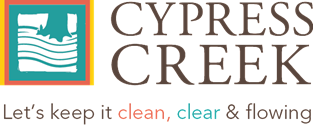 CC-WPP Stakeholder MeetingFebruary 7, 11 AM – 12 PM Johnson Hall, Wimberley Community CenterDraft Agenda*Agenda topics may be added as necessaryWelcome and Introductions (5 min)Best Management Practice (BMP) Updates – Tom Hegemier (10 min)Summary: 7 completed; 3 more to go in this year!Working with the county, city and Woodcreek Golf CourseWoodcreek Rain garden to go in next month - Spring 2019Rainwater harvesting for Hays County to be installed in the next couple of months4 rainwater projects; 3 paver projectsWimberley and WVWA rain gardens to go in soonDoing good job on water supply and water qualityPrecinct 3 Office in Wimberley1000-gal tankCounty did roof and gutter work and is up and runningMaster gardeners to put in garden and will use rainwater to irrigate garden/landscapeGood demonstration project Rainwater harvesting for BHRP3500-gal tank; used to flush toiletsReplaced tank that was failing/leakingTank exceeds overall TCEQ requirements and can lead way for new development requirements for using rainwater to ease water bills Rainwater harvesting for WVWA - 30,000-gal for indoor useTo be connected down the road for main water supplyRainwater Harvesting at Woodcreek Golf Course5000-gal tank - will ease use of groundwater to wash golf cartsPervious pavers project at Blue HoleTrail Pavers – will mediate issue of trail debris washing into the creek with every stormSmall pavers project for ADA parking spaces – 840 Sq. ft. demonstration site to update park and reduce gravel washing into creekWe’ll plan to do perc test in a year for monitoring/inspection/maintenance to see how they are workingContact watershed program or contractors for proper information on how to replicate demonstration for homeowner use Woodcreek Golf Course Rain Garden500 sq. ft. about 1” deep – water will flow from parking lot (right to left) Downtown Wimberley PaversInstalled Spring/Summer 2019About 2300 sq. ft in area Along Cypress CreekGrant is paying for ¾ of the cost for this projectFirst plan had it placed in a floodplain, so it had to be relocatedDemonstrations will have signs installed within the next 1-2 months to explain how they work; Self-guided tour of BMPs with resources to guide visitors will be provided per the CCWPPTotal cost of BMP management measures – about $90K in grant fundsKinder Morgan Pipeline – David Baker (10 min)Pipeline will run through the middle of the Cypress Creek Watershed42-inch natural gas pipelineContract states that it can carry crude oil or gasoline – raises concern in terms of water quality immensely Pipeline for ‘dirty’ gas – shipping it to the cleaning station through the Hill Country to outside Katy, TXCrosses 22,000 homes, the Blanco River twice, and will ultimately cross many watersheds that have WPPs in place Main Concerns Disturbance of karst features – can open flow paths Sedimentation will cause infiltration of pollutants into the aquifer and Cypress Creek/Blanco RiverCrosses many drinking water wells, springs and the Jacob’s Well recharge areaAsking Kinder-Morgan to reroute to the south; there are two alternative routes to avoid the hill country They are currently building a pipeline along the coast so it sounds like it would be more feasible to use this pipeline and add to it instead of constructing another one going through the Hill CountyAlso crossing endangered species habitatCan mitigate for Golden-cheeked warbler but still has the potential to impact springsEndemic salamander habitat is threatenedFor example, thermal well boring caused sedimentation at Jacob’s Well which shows what these activities can do to a fragile watershedClimate change can potentially exacerbate the situation/likelihood of leaking of pollutantsLots of questions regarding plan for construction40-inch pipeline would require ~8-10 ft. deep (unless they hit rock)These companies have capacity to use eminent domain without providing environmental assessment reportAsking that they complete impact study for this project 12 of these pipelines being planned (Permian Highway)This is seen as a test to see if they can get away with building this pipeline through the Hill CountryCity of Wimberley Updates – Shawn Cox (10 min)See Council Meeting Minutes at cityofwimberley.com for any details regarding Wastewater project plan - regular update at every council meetingTo-date have installed about 7700 linear feet of gravity line along RR12 (~50% of total line going in)Design was completed in 2013/2014 before the Memorial Day weekend flood. The flood triggered need to redesign for a gravity lift system and relocate systemScheduled to meet with TxDOT to continue work on lines (need approval for insulation of lines)Texas Water Development BoardProvided transcript and they are now currently reviewing Received tentative date to meet again on 2/25 TPWD Impact LetterEngineer received response to the WWTPWorking on addressing those issues stated in these reportsWill know of any timeframe changes by June/July 2019, at the latest TCEQ requirements – once treatment facility hits 75% of its permitting capacity, it triggers retrofitting plan process (by 90%, they need to be under construction)One Water School and Sustainability Planning Updates – Nick Dornak (10 min)Put out press release with Wimberley ISDOne Water – new buzzword for an integrated water management systemPuts a higher value on water at different phases (rainwater/potable/groundwater/etc.) to reduce strain on springs and our groundwater resourcesWill build new primary school in Wimberley with potable water demand 90% less than standard construction (reducing potable water use of 20 gal/student/day to 2 gal/student/day)By using rainwater and AC condensate to flush toilets and irrigate the landscapeWill treat wastewater in the ground onsite to produce high quality effluent and use it to irrigate the playing field WVWA in partnership with the Willet Foundation will provide funding to enhance these systems and incorporate green infrastructure (i.e. grass swales/permeable pavers/rainwater collection)Pavers instead of sidewalks200,000-gal tank for rainwater collection with clear piping systems for kids to see process of rainwater/H-VAC water collectionCypress Creek Project to be involved with design process, bidding, construction, and long-term processThe Meadows Center will put together report for this case studyServes as a demonstration site to show other communities nearby that are looking at options for managing wastewater onsite – “come to Wimberley to see how it’s done!”Smart economics; school savings can equal up to a million dollars in water and wastewater fees over the next 20-30 years9/18/19 One Water Summit in Austin, TXCall to include session about the school and watershed plan effortsPossibly form Wimberley Valley delegation to include CCP stakeholdersCCP looking to put together a One Water Workshop for municipal officials, engineers, developers and utilities to target specific people to do some table learningInvited workshop sometime in late April to early MayTo make these folks aware of the options availableNew funding for CCP for implementation for another three years; goal is to look for more local investment in this process for continuationHow can we get local buy-in for the project? In the next several months, we will draft a small agreement together to cover water quality monitoring currently being covered by City of Wimberley and WVWAwould like to include Woodcreek and Hays CountyOver the next 2-3 years, talk about a larger agreement to include other counties and communities (Hill Country centered type agreement to pull in funding for greater impact)  Q&A (10 min)Kylie Beard - survey Asking for participation through end of February 2019Adjourn (5 min)